Печатная формаВ виде XML-файлаПЛАН ЗАКУПКИ ТОВАРОВ, РАБОТ, УСЛУГ 
на 2018 год (на период с 01.01.2018 по 31.12.2018) Печатная формаВ виде XML-файлаПЛАН ЗАКУПКИ ТОВАРОВ, РАБОТ, УСЛУГ 
на 2018 год (на период с 01.01.2018 по 31.12.2018) 
Дата утверждения: 10.08.2018 
Наименование заказчикаАКЦИОНЕРНОЕ ОБЩЕСТВО "НЕВИННОМЫССКАЯ ЭЛЕКТРОСЕТЕВАЯ КОМПАНИЯ"Адрес местонахождения заказчика357100, Ставропольский край, г Невинномысск, ул Гагарина, дом 50, корпус КОРПУС АТелефон заказчика7-86554-30140Электронная почта заказчикаinfo@nevesk.ruИНН2631802151КПП263101001ОКАТО07424000000Порядковый номерКод по ОКВЭД2 Код по ОКПД2 Условия договораУсловия договораУсловия договораУсловия договораУсловия договораУсловия договораУсловия договораУсловия договораУсловия договораУсловия договораСпособ закупкиЗакупка в электронной формеЗаказчикПорядковый номерКод по ОКВЭД2 Код по ОКПД2 Предмет договораМинимально необходимые требования, предъявляемые к закупаемым товарам,работам,услугамЕд. измеренияЕд. измеренияСведения о количестве (объеме)Регион поставки товаров, выполнения работ, оказания услугРегион поставки товаров, выполнения работ, оказания услугСведения о начальной (максимальной) цене договора (цене лота)График осуществления процедур закупкиГрафик осуществления процедур закупкиСпособ закупкиЗакупка в электронной формеЗаказчикПорядковый номерКод по ОКВЭД2 Код по ОКПД2 Предмет договораМинимально необходимые требования, предъявляемые к закупаемым товарам,работам,услугамкод по ОКЕИнаименованиеСведения о количестве (объеме)код по ОКАТОнаименованиеСведения о начальной (максимальной) цене договора (цене лота)планируемая дата или период размещения извещения о закупке(месяц, год)срок исполнения договора(месяц, год)Способ закупкида (нет)Заказчик12345678910111213141516162.0162.01Поверка (калибровка) средств измерений (СИ)Выполнение поверки согласно методике поверки утвержденной для поверяемого устройства.876Условная единица1.0007000000000Ставропольский край440 805.04 Российский рубль01.201812.2018Закупка у единственного поставщика (подрядчика, исполнителя) (до 01.07.18)Нет АКЦИОНЕРНОЕ ОБЩЕСТВО "НЕВИННОМЫССКАЯ ЭЛЕКТРОСЕТЕВАЯ КОМПАНИЯ"263.963.9Услуги по сопровождению экземпляров систем КонсультантПлюс1.Адаптация и сопровождение программы, 2. осуществление технической профилактики работоспособности Систем и восстановление работоспособности Систем в случае сбоев компьютерного оборудования после их устранения Заказчиком (тестирование, переустановка); 3. получение необходимой консультации по работе системы по телефону и в офисе Исполнителя 876Условная единица1.0007000000000Ставропольский край149 034.00 Российский рубль01.201812.2018Закупка у единственного поставщика (подрядчика, исполнителя) (до 01.07.18)Нет АКЦИОНЕРНОЕ ОБЩЕСТВО "НЕВИННОМЫССКАЯ ЭЛЕКТРОСЕТЕВАЯ КОМПАНИЯ"36262Обслуживание АИИСКУЭСоблюдение полного утвержденного перечня обслуживания876Условная единица1.0007000000000Ставропольский край565 501.92 Российский рубль01.201812.2018Закупка у единственного поставщика (подрядчика, исполнителя) (до 01.07.18)Нет АКЦИОНЕРНОЕ ОБЩЕСТВО "НЕВИННОМЫССКАЯ ЭЛЕКТРОСЕТЕВАЯ КОМПАНИЯ"427.1227.12Поставка Реле тока «Сириус- 2-Л-К-5А-220В-И1» Возможность питания терминала от токовых цепей при глубоких просадках питающего напряжения796Штука6.0007000000000Ставропольский край309 504.00 Российский рубль02.201805.2018Закупка у единственного поставщика (подрядчика, исполнителя) (до 01.07.18)Нет АКЦИОНЕРНОЕ ОБЩЕСТВО "НЕВИННОМЫССКАЯ ЭЛЕКТРОСЕТЕВАЯ КОМПАНИЯ"527.127.3Поставка кабеля АСБ 10 кВ 3х185Кабель должен быть без механических повреждений, ранее не использованный Качество товара должно удостоверяться сертификатом качества 006Метр204.0007000000000Ставропольский край222 815.25 Российский рубль02.201802.2018Закупка у единственного поставщика (подрядчика, исполнителя) (до 01.07.18)Нет АКЦИОНЕРНОЕ ОБЩЕСТВО "НЕВИННОМЫССКАЯ ЭЛЕКТРОСЕТЕВАЯ КОМПАНИЯ"619.219.2Поставка нефтепродуктов: бензин АИ-92, дизельное топливо1. Товар должен соответствовать требованиям ТР ТС 013/2011 2.Местонахождение Поставщика или его АЗС - г. Невинномысск 112Литр;^кубический дециметр22 285.0007000000000Ставропольский край889 474.00 Российский рубль01.201812.2018Закупка у единственного поставщика (подрядчика, исполнителя) (до 01.07.18)Нет АКЦИОНЕРНОЕ ОБЩЕСТВО "НЕВИННОМЫССКАЯ ЭЛЕКТРОСЕТЕВАЯ КОМПАНИЯ"719.219.2Поставка нефтепродуктов: бензин АИ-92, СУГ, ДТ1. Товар должен соответствовать требованиям ТР ТС 013/2011 2.Местонахождение Поставщика или его АЗС - г. Невинномысск 112Литр;^кубический дециметр69 744.0007000000000Ставропольский край1 837 376.00 Российский рубль01.201812.2018Закупка у единственного поставщика (подрядчика, исполнителя) (до 01.07.18)Нет АКЦИОНЕРНОЕ ОБЩЕСТВО "НЕВИННОМЫССКАЯ ЭЛЕКТРОСЕТЕВАЯ КОМПАНИЯ"84343Выполнение строительно-монтажных работ по объекту: Реконструкция ВЛ-0,4кВ №12 ул. Строительная 2-30 1. СРО на право проведения данного вида работ; 2. Производственная база в г. Невинномысске; 3. Наличие собственного электротехнического персонала. 876Условная единица1.0007000000000Ставропольский край408 146.92 Российский рубль02.201804.2018Закупка у единственного поставщика (подрядчика, исполнителя) (до 01.07.18)Нет АКЦИОНЕРНОЕ ОБЩЕСТВО "НЕВИННОМЫССКАЯ ЭЛЕКТРОСЕТЕВАЯ КОМПАНИЯ"94343Выполнение строительно-монтажных работ по объекту: реконструкция ВЛ-0,4кВ №53 ул. Д.Бедного 1. СРО на право проведения данного вида работ; 2. Производственная база в г.Невинномысске; 3. Наличие собственного электротехнического персонала. 876Условная единица1.0007000000000Ставропольский край349 283.30 Российский рубль02.201804.2018Закупка у единственного поставщика (подрядчика, исполнителя) (до 01.07.18)Нет АКЦИОНЕРНОЕ ОБЩЕСТВО "НЕВИННОМЫССКАЯ ЭЛЕКТРОСЕТЕВАЯ КОМПАНИЯ"1027.1127.1Поставка трансформатора ТМГ-630/10/0,4796Штука2.0007000000000Ставропольский край650 000.00 Российский рубль02.201803.2018Закупка у единственного поставщика (подрядчика, исполнителя) (до 01.07.18)Нет АКЦИОНЕРНОЕ ОБЩЕСТВО "НЕВИННОМЫССКАЯ ЭЛЕКТРОСЕТЕВАЯ КОМПАНИЯ"1127.327.3Поставка кабеля в соответствии с спецификациейКабель должен быть без механических повреждений, ранее не использованный Качество товара должно удостоверяться сертификатом качества 006Метр840.0007000000000Ставропольский край496 460.85 Российский рубль04.201804.2018Закупка у единственного поставщика (подрядчика, исполнителя) (до 01.07.18)Нет АКЦИОНЕРНОЕ ОБЩЕСТВО "НЕВИННОМЫССКАЯ ЭЛЕКТРОСЕТЕВАЯ КОМПАНИЯ"124343Выполнение строительно-монтажных работ по объекту: Реконструкция ВЛ-0.4 кВ № 182.14 ул. Луначарского 1. Производственная база в г. Невинномысске; 2. Наличие собственного электротехнического персонала. 876Условная единица1.0007000000000Ставропольский край396 146.48 Российский рубль04.201808.2018Закупка у единственного поставщика (подрядчика, исполнителя) (до 01.07.18)Нет АКЦИОНЕРНОЕ ОБЩЕСТВО "НЕВИННОМЫССКАЯ ЭЛЕКТРОСЕТЕВАЯ КОМПАНИЯ"134343Выполнение строительно-монтажных работ по объекту: Реконструкция КЛ-6 кВ от РП-16 до ТП-208 (2-й этап) Реконструкция КЛ-6 кВ от РП-16 до ТП-208 (2-й этап) . Производственная база в г. Невинномысске; 2. Наличие собственного электротехнического персонала. 3. Выполнение работ в строгом соответствии с ПУЭ и ПТЭ. 4. Гарантийный срок на выполненные строительно-монтажные работы не менее 24 месяцев с момента сдачи объекта. 5. Выезд «Подрядчика» на устранение выявленных дефектов по гарантийным обязательствам в течение 3-х часов по заявке «Заказчика». 876Условная единица1.0007000000000Ставропольский край2 184 663.80 Российский рубль08.201812.2018запрос предложенийНет АКЦИОНЕРНОЕ ОБЩЕСТВО "НЕВИННОМЫССКАЯ ЭЛЕКТРОСЕТЕВАЯ КОМПАНИЯ"1427.327.3Поставка кабеля АСБ 10 кВ 3х120Кабель должен быть без механических повреждений, ранее не использованный Качество товара должно удостоверяться сертификатом качества 006Метр300.0007000000000Ставропольский край379 859.70 Российский рубль03.201803.2018Закупка у единственного поставщика (подрядчика, исполнителя) (до 01.07.18)Нет АннулированаАКЦИОНЕРНОЕ ОБЩЕСТВО "НЕВИННОМЫССКАЯ ЭЛЕКТРОСЕТЕВАЯ КОМПАНИЯ"152626Поставка контроллера ЕК555ЕКачество поставляемого товара должно удостоверяться сертификатом качеста796Штука1.0007000000000Ставропольский край628 940.00 Российский рубль04.201806.2018Закупка у единственного поставщика (подрядчика, исполнителя) (до 01.07.18)Нет АКЦИОНЕРНОЕ ОБЩЕСТВО "НЕВИННОМЫССКАЯ ЭЛЕКТРОСЕТЕВАЯ КОМПАНИЯ"1665.1265.12Оказание услуг по страхованию залогового транспортного средства Mercedes-Benz GL 350 Bluetec 4 Matic«КАСКО» - страхование ТС одновременно по рискам «Хищение» и «Ущерб»876Условная единица1.0007000000000Ставропольский край173 385.00 Российский рубль04.201804.2018Закупка у единственного поставщика (подрядчика, исполнителя) (до 01.07.18)Нет АннулированаАКЦИОНЕРНОЕ ОБЩЕСТВО "НЕВИННОМЫССКАЯ ЭЛЕКТРОСЕТЕВАЯ КОМПАНИЯ"1726.5126.51Поставка счетчиков электрической энергии Дата изготовления – 2018 года. Гарантийный срок эксплуатации – 5 лет с даты изготовления. 796Штука12.0007000000000Ставропольский край308 064.00 Российский рубль04.201806.2018Закупка у единственного поставщика (подрядчика, исполнителя) (до 01.07.18)Нет АКЦИОНЕРНОЕ ОБЩЕСТВО "НЕВИННОМЫССКАЯ ЭЛЕКТРОСЕТЕВАЯ КОМПАНИЯ"1829.129.1Поставка ГАЗ-3302 «Фермер» Год выпуска 2018г. Наличие ПТС Гарантия 2 года или 80000 км. Гидроусилитель рулевого управления. Длина борта 3м. 796Штука1.0007000000000Ставропольский край985 000.00 Российский рубль04.201804.2018Закупка у единственного поставщика (подрядчика, исполнителя) (до 01.07.18)Нет АннулированаАКЦИОНЕРНОЕ ОБЩЕСТВО "НЕВИННОМЫССКАЯ ЭЛЕКТРОСЕТЕВАЯ КОМПАНИЯ"1929.129.10Поставка Лада Largus фургонГод выпуска 2018г. Наличие ПТС Гарантия 3 года или 100000 км. 796Штука1.0007000000000Ставропольский край499 900.00 Российский рубль04.201804.2018Закупка у единственного поставщика (подрядчика, исполнителя) (до 01.07.18)Нет АннулированаАКЦИОНЕРНОЕ ОБЩЕСТВО "НЕВИННОМЫССКАЯ ЭЛЕКТРОСЕТЕВАЯ КОМПАНИЯ"2027.127.1Поставка трансформатора ТМГ-2500/10/6Группа соединения: Y/Дн-11 Номинальная мощность: 2500кВА U Номинальное ВН: 10кВ U Номинальное НН: 6кВ I номинальное ВН: 144 А I номинальное НН: 229 А Номинальная частота: 50Гц Способ регулирования ПБВ: ±2*2,5% Число фаз: 3 Завод изготовитель: Тольятти Год выпуска: 2018 Гарантия: 5 лет. 796Штука1.0007000000000Ставропольский край1 740 000.00 Российский рубль04.201808.2018Запрос котировок (до 01.07.18)Нет АКЦИОНЕРНОЕ ОБЩЕСТВО "НЕВИННОМЫССКАЯ ЭЛЕКТРОСЕТЕВАЯ КОМПАНИЯ"2127.327.3Поставка кабеля АПвПу-10 1х120/50Кабель должен быть без механических повреждений, ранее не использованный Качество товара должно удостоверяться сертификатом качества 006Метр540.0007000000000Ставропольский край290 809.16 Российский рубль04.201805.2018Закупка у единственного поставщика (подрядчика, исполнителя) (до 01.07.18)Нет АКЦИОНЕРНОЕ ОБЩЕСТВО "НЕВИННОМЫССКАЯ ЭЛЕКТРОСЕТЕВАЯ КОМПАНИЯ"2227.327.3Поставка кабеля АСБ 10 кВ 3х95 ож однопроволочногоКабель должен быть без механических повреждений, ранее не использованный Качество товара должно удостоверяться сертификатом качества 006Метр150.0007000000000Ставропольский край136 947.00 Российский рубль05.201806.2018Закупка у единственного поставщика (подрядчика, исполнителя) (до 01.07.18)Нет АКЦИОНЕРНОЕ ОБЩЕСТВО "НЕВИННОМЫССКАЯ ЭЛЕКТРОСЕТЕВАЯ КОМПАНИЯ"234343Выполнение строительно-монтажных работ по объекту: Реконструкция РП-5 РУ-10 кВ 2-я секция Реконструкция РП-5 РУ-10 кВ 2-я секция Реконструкция РП-5 РУ-10 кВ 2-я секция Реконструкция РП-5 РУ-10 кВ 2-я секция 1. Производственная база в г. Невинномысске; 2. Наличие собственного электротехнического персонала. 3. Выполнение работ в строгом соответствии с ПУЭ и ПТЭ. 4. Гарантийный срок на выполненные строительно-монтажные работы не менее 24 месяцев с момента сдачи объекта. 5. Выезд «Подрядчика» на устранение выявленных дефектов по гарантийным обязательствам в течение 3-х часов по заявке «Заказчика». 876Условная единица1.0007000000000Ставропольский край387 471.02 Российский рубль
В том числе объем исполнения долгосрочного договора: 
2018 г. - 0.00
2019 г. - 387 471.0211.201802.2019Закупка у единственного поставщика (подрядчика, исполнителя) (до 01.07.18)Нет АКЦИОНЕРНОЕ ОБЩЕСТВО "НЕВИННОМЫССКАЯ ЭЛЕКТРОСЕТЕВАЯ КОМПАНИЯ"2435.1235.12Выполнение строительно-монтажных работ в части мероприятий сетевой организации по выполнению технических условий № 103 от 18.05.2018 г.: Строительство КЛ-0.4 кВ от ЩСН-42.9.2 до ШСН-44.11 Строительство КЛ-0.4 кВ от ЩСН-42.9.2 до ШСН-44.11 Строительство КЛ-0.4 кВ от ЩСН-42.9.2 до ШСН-44.11 Строительство КЛ-0.4 кВ от ЩСН-42.9.2 до ШСН-44.11 Строительство КЛ-0.4 кВ от ЩСН-42.9.2 до ШСН-44.11 Строительство КЛ-0.4 кВ от ЩСН-42.9.2 до ШСН-44.11 Строительство КЛ-0.4 кВ от ЩСН-42.9.2 до ШСН-44.11 Строительство КЛ-0.4 кВ от ЩСН-42.9.2 до ШСН-44.11 Строительство КЛ-0.4 кВ от ЩСН-42.9.2 до ШСН-44.11 Строительство КЛ-0.4 кВ от ЩСН-42.9.2 до ШСН-44.11 Строительство КЛ-0.4 кВ от ЩСН-42.9.2 до ШСН-44.11 Строительство КЛ-0.4 кВ от ЩСН-42.9.2 до ШСН-44.11 Строительство КЛ-0.4 кВ от ЩСН-42.9.2 до ШСН-44.11 Строительство КЛ-0.4 кВ от ЩСН-42.9.2 до ШСН-44.11 Строительство КЛ-0.4 кВ от ЩСН-42.9.2 до ШСН-44.11 Строительство КЛ-0.4 кВ от ЩСН-42.9.2 до ШСН-44.11 4. «Подрядчик» выполняет работы в строгом соответствии с ПУЭ и ПТЭ. 5. Гарантийный срок на выполненные строительно-монтажные работы должен быть не менее 24 месяцев с момента сдачи объекта. 6. Выезд по гарантийным обязательствам на устранение выявленных дефектов должен осуществляться «Подрядчиком» в течение 3-х часов по заявке «Заказчика». 876Условная единица1.0007000000000Ставропольский край1 107 064.20 Российский рубль08.201812.2018Закупка у единственного поставщика (подрядчика, исполнителя) (до 01.07.18)Нет АКЦИОНЕРНОЕ ОБЩЕСТВО "НЕВИННОМЫССКАЯ ЭЛЕКТРОСЕТЕВАЯ КОМПАНИЯ"2564.964.92Открытие возобновляемой кредитной линии для пополнения оборотных средств с лимитом 30 млн. руб.1. Период действия лимита ВКЛ – с августа 2018 по июль 2019; 2. Процентная ставка -13% (Тринадцать ) процентов годовых; 3. Наличие лицензии. 383Рубль30 000 000.0007000000000Ставропольский край30 000 000.00 Российский рубль
В том числе объем исполнения долгосрочного договора: 
2018 г. - 15 000 000.00
2019 г. - 15 000 000.0008.201807.2019Закупка у единственного поставщика (подрядчика, исполнителя) (до 01.07.18)Нет АннулированаАКЦИОНЕРНОЕ ОБЩЕСТВО "НЕВИННОМЫССКАЯ ЭЛЕКТРОСЕТЕВАЯ КОМПАНИЯ"2669.269.2Оказание услуг по проведению аудита годовой бухгалтерской (финансовой) отчетности1. Провести аудит в соответствии с требованиями Федерального закона от 30.12.2008 г. № 307-ФЗ «Об аудиторской деятельности», федеральных стандартов аудиторской деятельности; 2. Членство в саморегулируемой организации аудиторов; 3. Соблюдать требования об обеспечении конфиденциальности информации, составляющей аудиторскую тайну. 876Условная единица1.0007000000000Ставропольский край165 000.00 Российский рубль
В том числе объем исполнения долгосрочного договора: 
2018 г. - 100 000.00
2019 г. - 65 000.0006.201803.2019Закупка у единственного поставщика (подрядчика, исполнителя) (до 01.07.18)Нет АКЦИОНЕРНОЕ ОБЩЕСТВО "НЕВИННОМЫССКАЯ ЭЛЕКТРОСЕТЕВАЯ КОМПАНИЯ"2727.1227.12Поставка Реле тока «Сириус- 2-Л-К-5А-220В-И1» 796Штука5.0007000000000Ставропольский край257 920.00 Российский рубль06.201809.2018Закупка у единственного поставщика (подрядчика, исполнителя) (до 01.07.18)Нет АКЦИОНЕРНОЕ ОБЩЕСТВО "НЕВИННОМЫССКАЯ ЭЛЕКТРОСЕТЕВАЯ КОМПАНИЯ"2835.135.12мероприятия сетевой организации по выполнению технических условий №55 от 27.06.2018г.: Строительство КЛ-10 кВ ПС НовоНевинномысская – РП-13 (2-й ввод) 1.Производственная база в г. Невинномысске; 2. Наличие собственного электротехнического персонала. 3. Выполнение работ в строгом соответствии с ПУЭ и ПТЭ. 4. Гарантийный срок на выполненные строительно-монтажные работы не менее 24 месяцев с момента сдачи объекта. 5. Выезд «Подрядчика» на устранение выявленных дефектов по гарантийным обязательствам в течение 3-х часов по заявке «Заказчика». 6. Наличие у «Подрядчика» членства в СРО на право исполнения СМР 876Условная единица1.0007000000000Ставропольский край17 502 550.60 Российский рубль
В том числе объем исполнения долгосрочного договора: 
2018 г. - 0.00
2019 г. - 17 502 550.6010.201802.2019Закупка у единственного поставщика (подрядчика, исполнителя) (до 01.07.18)Нет АКЦИОНЕРНОЕ ОБЩЕСТВО "НЕВИННОМЫССКАЯ ЭЛЕКТРОСЕТЕВАЯ КОМПАНИЯ"294343Выполнение строительно-монтажных работ по объекту: Реконструкция ТП-290 (монтаж Т-2 и ошиновка) 1. СРО на право проведения данного вида работ; 2. Производственная база в г. Невинномысске; 3. Наличие собственного электротехнического персонала. 876Условная единица1.0007000000000Ставропольский край708 000.00 Российский рубль06.201808.2018Закупка у единственного поставщика (подрядчика, исполнителя) (до 01.07.18)Нет АннулированаАКЦИОНЕРНОЕ ОБЩЕСТВО "НЕВИННОМЫССКАЯ ЭЛЕКТРОСЕТЕВАЯ КОМПАНИЯ"3027.327.3Поставка кабеля АВБбШв 1 кВ 4х120 ож однопроволочногоКабель должен быть без механических повреждений, ранее не использованный Качество товара должно удостоверяться сертификатом качества 006Метр300.0007000000000Ставропольский край182 417.24 Российский рубль06.201806.2018Закупка у единственного поставщика (подрядчика, исполнителя) (до 01.07.18)Нет АКЦИОНЕРНОЕ ОБЩЕСТВО "НЕВИННОМЫССКАЯ ЭЛЕКТРОСЕТЕВАЯ КОМПАНИЯ"3145.245.2Ремонт и обслуживание ГПМСправка о возможности производства работ в промышленной безопасности на подъемных сооружениях. Нахождение ремонтной базы в пределах Ставропольского края. 796Штука5.0007000000000Ставропольский край600 000.00 Российский рубль
В том числе объем исполнения долгосрочного договора: 
2018 г. - 300 000.00
2019 г. - 300 000.0006.201805.2019Закупка у единственного поставщика (подрядчика, исполнителя) (до 01.07.18)Нет АКЦИОНЕРНОЕ ОБЩЕСТВО "НЕВИННОМЫССКАЯ ЭЛЕКТРОСЕТЕВАЯ КОМПАНИЯ"3229.129.1Поставка Лада Largus универсалГод выпуска 2018г. Наличие ПТС Гарантия 3 года или 100000 км. 796Штука1.0007000000000Ставропольский край650 000.00 Российский рубль07.201807.2018Закупка у единственного поставщика (подрядчика, исполнителя) (до 01.07.18)Нет АКЦИОНЕРНОЕ ОБЩЕСТВО "НЕВИННОМЫССКАЯ ЭЛЕКТРОСЕТЕВАЯ КОМПАНИЯ"3329.129.1Поставка ГАЗ-2752Год выпуска 2018г. Наличие ПТС Гарантия 2 года или 80000 км. Гидроусилитель рулевого управления 796Штука1.0007000000000Ставропольский край815 000.00 Российский рубль06.201806.2018Закупка у единственного поставщика (подрядчика, исполнителя) (до 01.07.18)Нет АннулированаАКЦИОНЕРНОЕ ОБЩЕСТВО "НЕВИННОМЫССКАЯ ЭЛЕКТРОСЕТЕВАЯ КОМПАНИЯ"3429.129.1Поставка кабеля АВБбШв 1 кВ 4х185Кабель должен быть без механических повреждений, ранее не использованный Качество товара должно удостоверяться сертификатом качества 006Метр300.0007000000000Ставропольский край300 000.00 Российский рубль07.201807.2018Закупка у единственного поставщика (подрядчика, исполнителя) (до 01.07.18)Нет АннулированаАКЦИОНЕРНОЕ ОБЩЕСТВО "НЕВИННОМЫССКАЯ ЭЛЕКТРОСЕТЕВАЯ КОМПАНИЯ"354343Выполнение строительно-монтажных работ по объекту: Реконструкция ВЛ-0.4 кВ №121 Калинина 1.Производственная база в г. Невинномысске; 2. Наличие собственного электротехнического персонала. 3. Выполнение работ в строгом соответствии с ПУЭ и ПТЭ. 4. Гарантийный срок на выполненные строительно-монтажные работы не менее 24 месяцев с момента сдачи объекта. 5. Выезд «Подрядчика» на устранение выявленных дефектов по гарантийным обязательствам в течение 3-х часов по заявке «Заказчика». 876Условная единица1.0007000000000Ставропольский край546 047.11 Российский рубль07.201811.2018Закупка у единственного поставщика (подрядчика, исполнителя) (до 01.07.18)Нет АКЦИОНЕРНОЕ ОБЩЕСТВО "НЕВИННОМЫССКАЯ ЭЛЕКТРОСЕТЕВАЯ КОМПАНИЯ"364343Выполнение строительно-монтажных работ по объекту: Реконструкция ВЛ-0.4 кВ №227 Социалистическая 2-42 Реконструкция ВЛ-0.4 кВ №227 Социалистическая 2-42 1.Производственная база в г. Невинномысске; 2. Наличие собственного электротехнического персонала. 3. Выполнение работ в строгом соответствии с ПУЭ и ПТЭ. 4. Гарантийный срок на выполненные строительно-монтажные работы не менее 24 месяцев с момента сдачи объекта. 5. Выезд «Подрядчика» на устранение выявленных дефектов по гарантийным обязательствам в течение 3-х часов по заявке «Заказчика». 876Условная единица1.0007000000000Ставропольский край463 380.81 Российский рубль07.201811.2018Закупка у единственного поставщика (подрядчика, исполнителя) (до 01.07.18)Нет АКЦИОНЕРНОЕ ОБЩЕСТВО "НЕВИННОМЫССКАЯ ЭЛЕКТРОСЕТЕВАЯ КОМПАНИЯ"374343Выполнение строительно-монтажных работ по объекту: Реконструкция ВЛ-0.4 кВ №51 Постышева-Пограничная Реконструкция ВЛ-0.4 кВ №51 Постышева-Пограничная Реконструкция ВЛ-0.4 кВ №51 Постышева-Пограничная Реконструкция ВЛ-0.4 кВ №51 Постышева-Пограничная 1.Производственная база в г. Невинномысске; 2. Наличие собственного электротехнического персонала. 3. Выполнение работ в строгом соответствии с ПУЭ и ПТЭ. 4. Гарантийный срок на выполненные строительно-монтажные работы не менее 24 месяцев с момента сдачи объекта. 5. Выезд «Подрядчика» на устранение выявленных дефектов по гарантийным обязательствам в течение 3-х часов по заявке «Заказчика». 876Условная единица1.0007000000000Ставропольский край438 338.31 Российский рубль08.201812.2018Закупка у единственного поставщика (подрядчика, исполнителя) (до 01.07.18)Нет АКЦИОНЕРНОЕ ОБЩЕСТВО "НЕВИННОМЫССКАЯ ЭЛЕКТРОСЕТЕВАЯ КОМПАНИЯ"384343Выполнение строительно-монтажных работ по объекту: Реконструкция КЛ-6 кВ РП-3 ТП-130 1. Производственная база в г. Невинномысске; 2. Наличие собственного электротехнического персонала. 3. Выполнение работ в строгом соответствии с ПУЭ и ПТЭ. 4. Гарантийный срок на выполненные строительно-монтажные работы не менее 24 месяцев с момента сдачи объекта. 5. Выезд «Подрядчика» на устранение выявленных дефектов по гарантийным обязательствам в течение 3-х часов по заявке «Заказчика». 876Условная единица1.0007000000000Ставропольский край2 360 000.00 Российский рубль
В том числе объем исполнения долгосрочного договора: 
2018 г. - 0.00
2019 г. - 2 360 000.0010.201803.2019запрос предложенийНет АКЦИОНЕРНОЕ ОБЩЕСТВО "НЕВИННОМЫССКАЯ ЭЛЕКТРОСЕТЕВАЯ КОМПАНИЯ"394343Выполнение строительно-монтажных работ по объекту: Установка ВВ вместо выключателя нагрузки на яч.1 выход с ТП180 в сторону КТП-238 1. СРО на право проведения данного вида работ; 2. Производственная база в г. Невинномысске; 3. Наличие собственного электротехнического персонала. 876Условная единица1.0007000000000Ставропольский край263 623.80 Российский рубль08.201810.2018Закупка у единственного поставщика (подрядчика, исполнителя) (до 01.07.18)Нет АКЦИОНЕРНОЕ ОБЩЕСТВО "НЕВИННОМЫССКАЯ ЭЛЕКТРОСЕТЕВАЯ КОМПАНИЯ"404343Выполнение строительно-монтажных работ по объекту: Строительство распределительного пункта РП-15 1. СРО на право проведения данного вида работ; 2. Производственная база в г. Невинномысске; 3. Наличие собственного электротехнического персонала. 876Условная единица1.0007000000000Ставропольский край5 768 654.20 Российский рубль08.201810.2018Запрос котировок (до 01.07.18)Нет АКЦИОНЕРНОЕ ОБЩЕСТВО "НЕВИННОМЫССКАЯ ЭЛЕКТРОСЕТЕВАЯ КОМПАНИЯ"414343Выполнение строительно-монтажных работ по объекту: Реконструкция ТП-123 РУ-10 кВ 1. СРО на право проведения данного вида работ; 2. Производственная база в г. Невинномысске; 3. Наличие собственного электротехнического персонала. 876Условная единица1.0007000000000Ставропольский край1 428 980.00 Российский рубль09.201811.2018Запрос котировок (до 01.07.18)Нет АКЦИОНЕРНОЕ ОБЩЕСТВО "НЕВИННОМЫССКАЯ ЭЛЕКТРОСЕТЕВАЯ КОМПАНИЯ"4265.1265.12Оказание услуг по страхованию залогового имущества - транспортных средств «Авто-залог»«КАСКО» - страхование ТС одновременно по рискам «Хищение» и «Ущерб»876Условная единица1.0007000000000Ставропольский край277 948.00 Российский рубль09.201809.2018Закупка у единственного поставщика (подрядчика, исполнителя) (до 01.07.18)Нет АКЦИОНЕРНОЕ ОБЩЕСТВО "НЕВИННОМЫССКАЯ ЭЛЕКТРОСЕТЕВАЯ КОМПАНИЯ"4386.1086.10.19.000Проведение периодического медицинского осмотра работников АО «НЭСК»1. Соответствие с приказом Минздравсоцразвития РФ от 12.04.2011 года № 302н «Об утверждении перечней вредных и (или) опасных производственных факторов и работ, при выполнении которых проводятся предварительные и периодические медицинские осмотры (обследования), и Порядка проведения предварительных и периодических медицинских осмотров (обследований) работников, занятых на тяжёлых работах и на работах с вредными и (или) опасными условиями труда» 2. Наличие лицензии на право медицинской деятельности 3. Нахождение медицинского учреждения в г.Невинномысске 876Условная единица1.0007000000000Ставропольский край290 000.00 Российский рубль10.201812.2018Закупка у единственного поставщика (подрядчика, исполнителя) (до 01.07.18)Нет АКЦИОНЕРНОЕ ОБЩЕСТВО "НЕВИННОМЫССКАЯ ЭЛЕКТРОСЕТЕВАЯ КОМПАНИЯ"4464.964.9Оказание услуг по оценке восстановительной стоимости основных средств (переоценка ОС)Независимый оценщик должен быть членом СРО876Условная единица1.0007000000000Ставропольский край120 000.00 Российский рубль
В том числе объем исполнения долгосрочного договора: 
2018 г. - 0.00
2019 г. - 120 000.0012.201801.2019Закупка у единственного поставщика (подрядчика, исполнителя) (до 01.07.18)Нет АКЦИОНЕРНОЕ ОБЩЕСТВО "НЕВИННОМЫССКАЯ ЭЛЕКТРОСЕТЕВАЯ КОМПАНИЯ"454343Выполнение строительно-монтажных работ по объекту: монтаж КЛ-6 кВ Ф-68 Т- РП-2 (нитка Б) 1. Членство Подрядчика в СРО проектировщиков и СРО строителей; 2. Производственная база в г. Невинномысске; 3. Наличие собственного электротехнического персонала. 4. Топографическая съемка выполняется с привлечением субподрядчика 876Условная единица1.0007000000000Ставропольский край4 490 974.77 Российский рубль
В том числе объем исполнения долгосрочного договора: 
2017 г. - 0.00
2018 г. - 4 490 974.7711.201702.2018Запрос котировок (до 01.07.18)Нет АКЦИОНЕРНОЕ ОБЩЕСТВО "НЕВИННОМЫССКАЯ ЭЛЕКТРОСЕТЕВАЯ КОМПАНИЯ"464343Выполнение мероприятий сетевой организации, установленных техническими условиями по договорам технического присоединения: строительно-монтажные работы по объекту: монтаж КЛ-6 кВ №11Ш (НГРЭС ЗРУ-6 кВ -РП-4 яч.8) 3-я нитка ШВ 1. СРО на право проведения данного вида работ; 2. Производственная база в г. Невинномысске; 3. Наличие собственного электротехнического персонала. 4. Топографическая съемка выполняется с привлечением субподрядчика 876Условная единица1.0007000000000Ставропольский край2 164 245.00 Российский рубль
В том числе объем исполнения долгосрочного договора: 
2017 г. - 0.00
2018 г. - 2 164 245.0011.201703.2018Закупка у единственного поставщика (подрядчика, исполнителя) (до 01.07.18)Нет АКЦИОНЕРНОЕ ОБЩЕСТВО "НЕВИННОМЫССКАЯ ЭЛЕКТРОСЕТЕВАЯ КОМПАНИЯ"474343Выполнение строительно-монтажных работ по объекту: реконструкция КЛ-10 кВ ТП-50.2 – ТП-104.3 1. Членство Подрядчика в СРО строителей; 2. Производственная база в г. Невинномысске; 3. Наличие собственного электротехнического персонала. 4. Топографическая съемка выполняется с привлечением субподрядчика 876Условная единица1.0007000000000Ставропольский край2 268 171.86 Российский рубль
В том числе объем исполнения долгосрочного договора: 
2017 г. - 0.00
2018 г. - 2 268 171.8611.201703.2018Запрос котировок (до 01.07.18)Нет АКЦИОНЕРНОЕ ОБЩЕСТВО "НЕВИННОМЫССКАЯ ЭЛЕКТРОСЕТЕВАЯ КОМПАНИЯ"484343Выполнение мероприятий сетевой организации, установленных техническими условиями по договорам технического присоединения: строительно-монтажные работы по объекту: реконструкция КЛ-6 кВ., Монтаж КЛ-6 кВ 47Ш (НГРЭС ЗРУ-6 кВ - РП-4 яч.5) 3-я нитка ШВ 1. Членство подрядчика в СРО строителей; 2. Производственная база в г. Невинномысске; 3. Наличие собственного электротехнического персонала. 4. Топографическая съемка выполняется с привлечением субподрядчика 876Условная единица1.0007000000000Ставропольский край2 141 523.44 Российский рубль
В том числе объем исполнения долгосрочного договора: 
2017 г. - 0.00
2018 г. - 2 141 523.4411.201703.2018Закупка у единственного поставщика (подрядчика, исполнителя) (до 01.07.18)Нет АКЦИОНЕРНОЕ ОБЩЕСТВО "НЕВИННОМЫССКАЯ ЭЛЕКТРОСЕТЕВАЯ КОМПАНИЯ"4935.1235.12Выполнение разработки проектно-сметной документации, строительно-монтажных работ в части мероприятий сетевой организации по технологическому присоединению торгового павильона с автобусной остановкой. по ул. Гагарина 54А к объектам электросетевого хозяйства АО "НЭСК"., • Строительство КЛ-0,4кВ от ТП 155 РУ-0,4кВ ф.8 до ВРУ -0,4кВ ж/д ул. Гагарина 54 «Подрядчик» выполняет своими силами все работы 1. «Подрядчик» выполняет работы в строгом соответствии с ПУЭ и ПТЭ. 2. Гарантийный срок на выполненные строительно-монтажные работы должен быть не менее 24 месяцев с момента сдачи объекта. 3. Выезд по гарантийным обязательствам на устранение выявленных дефектов должен осуществляться «Подрядчиком» в течение 3-х часов по заявке «Заказчика». 876Условная единица1.0007000000000Ставропольский край546 331.00 Российский рубль
В том числе объем исполнения долгосрочного договора: 
2017 г. - 0.00
2018 г. - 546 331.0011.201703.2018Закупка у единственного поставщика (подрядчика, исполнителя) (до 01.07.18)Нет АКЦИОНЕРНОЕ ОБЩЕСТВО "НЕВИННОМЫССКАЯ ЭЛЕКТРОСЕТЕВАЯ КОМПАНИЯ"503535Поставка тепловой энергииПоставка тепловой энергии в соответствии с требованиями технических регламентов 876Условная единица502.6107000000000Ставропольский край760 303.18 Российский рубль
В том числе объем исполнения долгосрочного договора: 
2017 г. - 0.00
2018 г. - 760 303.1811.201712.2018Закупка у единственного поставщика (подрядчика, исполнителя) (до 01.07.18)Нет АКЦИОНЕРНОЕ ОБЩЕСТВО "НЕВИННОМЫССКАЯ ЭЛЕКТРОСЕТЕВАЯ КОМПАНИЯ"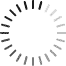 Наименование заказчикаАКЦИОНЕРНОЕ ОБЩЕСТВО "НЕВИННОМЫССКАЯ ЭЛЕКТРОСЕТЕВАЯ КОМПАНИЯ"Адрес местонахождения заказчика357100, Ставропольский край, г Невинномысск, ул Гагарина, дом 50, корпус КОРПУС АТелефон заказчика7-86554-30140Электронная почта заказчикаinfo@nevesk.ruИНН2631802151КПП263101001ОКАТО07424000000Порядковый номерКод по ОКВЭД2 Код по ОКПД2 Условия договораУсловия договораУсловия договораУсловия договораУсловия договораУсловия договораУсловия договораУсловия договораУсловия договораУсловия договораСпособ закупкиЗакупка в электронной формеЗаказчикПорядковый номерКод по ОКВЭД2 Код по ОКПД2 Предмет договораМинимально необходимые требования, предъявляемые к закупаемым товарам,работам,услугамЕд. измеренияЕд. измеренияСведения о количестве (объеме)Регион поставки товаров, выполнения работ, оказания услугРегион поставки товаров, выполнения работ, оказания услугСведения о начальной (максимальной) цене договора (цене лота)График осуществления процедур закупкиГрафик осуществления процедур закупкиСпособ закупкиЗакупка в электронной формеЗаказчикПорядковый номерКод по ОКВЭД2 Код по ОКПД2 Предмет договораМинимально необходимые требования, предъявляемые к закупаемым товарам,работам,услугамкод по ОКЕИнаименованиеСведения о количестве (объеме)код по ОКАТОнаименованиеСведения о начальной (максимальной) цене договора (цене лота)планируемая дата или период размещения извещения о закупке(месяц, год)срок исполнения договора(месяц, год)Способ закупкида (нет)Заказчик12345678910111213141516514343Выполнение строительно-монтажных работ по объекту: реконструкция КЛ-6 кВ ТП-44.4 - ТП-45.3 1. Членство Подрядчика в СРО строителей; 2. Производственная база в г. Невинномысске; 3. Наличие собственного электротехнического персонала. 876Условная единица1.0007000000000Ставропольский край1 974 968.41 Российский рубль
В том числе объем исполнения долгосрочного договора: 
2017 г. - 0.00
2018 г. - 1 974 968.4111.201703.2018Запрос котировок (до 01.07.18)Нет АКЦИОНЕРНОЕ ОБЩЕСТВО "НЕВИННОМЫССКАЯ ЭЛЕКТРОСЕТЕВАЯ КОМПАНИЯ"5235.12.235.12Выполнение разработки проектно-сметной документации, строительно-монтажные работы в части мероприятий сетевой организации по технологическому присоединению устройств заявителя заявителя участка под ИЖС, расположенного в ул. Раздольная 42 к объектам электросетевого хозяйства АО "НЭСК" • Строительство участка ВЛ-0,4кВ от ВЛ-0,4кВ №189.2 до участка заявителя«Подрядчик» выполняет своими силами все работы 1. «Подрядчик» выполняет работы в строгом соответствии с ПУЭ и ПТЭ. 2. Гарантийный срок на выполненные строительно-монтажные работы должен быть не менее 24 месяцев с момента сдачи объекта. 3. Выезд по гарантийным обязательствам на устранение выявленных дефектов должен осуществляться «Подрядчиком» в течение 3-х часов по заявке «Заказчика». 4. Подрядчик должен быть членом СРО проектировщиков и строителей 876Условная единица1.0007000000000Ставропольский край218 029.48 Российский рубль
В том числе объем исполнения долгосрочного договора: 
2017 г. - 0.00
2018 г. - 218 029.4811.201703.2018Закупка у единственного поставщика (подрядчика, исполнителя) (до 01.07.18)Нет АКЦИОНЕРНОЕ ОБЩЕСТВО "НЕВИННОМЫССКАЯ ЭЛЕКТРОСЕТЕВАЯ КОМПАНИЯ"5335.12.235.12.1Выполнение разработки проектно-сметной документации, строительно-монтажные работы в части мероприятий сетевой организации по технологическому присоединению устройств заявителя (ЩУ магазина с автобусной остановкой),расположенного в ул. Революционная 24А к объектам электросетевого хозяйства АО "НЭСК" • Строительство ВЛ-0,4кВ от ТП 280 РУ-0,4кВ ф.2 до ШСН-280.2 • Монтаж ШСН-280.2.«Подрядчик» выполняет своими силами все работы 1. «Подрядчик» выполняет работы в строгом соответствии с ПУЭ и ПТЭ. 2. Гарантийный срок на выполненные строительно-монтажные работы должен быть не менее 24 месяцев с момента сдачи объекта. 3. Выезд по гарантийным обязательствам на устранение выявленных дефектов должен осуществляться «Подрядчиком» в течение 3-х часов по заявке «Заказчика». 4. Подрядчик должен быть членом СРО проектировщиков и строителей 876Условная единица1.0007000000000Ставропольский край186 097.69 Российский рубль
В том числе объем исполнения долгосрочного договора: 
2017 г. - 0.00
2018 г. - 186 097.6911.201703.2018Закупка у единственного поставщика (подрядчика, исполнителя) (до 01.07.18)Нет АКЦИОНЕРНОЕ ОБЩЕСТВО "НЕВИННОМЫССКАЯ ЭЛЕКТРОСЕТЕВАЯ КОМПАНИЯ"5464.92.364.19.21.000Денежный займ1. Срок займа – по 30.06.2018 г. включительно; 2. Проценты за пользование суммой займа – 9 % годовых; 3. Возможность досрочного возврата суммы займа и процентов без дополнительного получения «Заемщиком» письменного одобрения «Займодавца». 383Рубль12 000 000.0007000000000Ставропольский край12 000 000.00 Российский рубль
В том числе объем исполнения долгосрочного договора: 
2017 г. - 0.00
2018 г. - 12 000 000.0012.201706.2018Закупка у единственного поставщика (подрядчика, исполнителя) (до 01.07.18)Нет АКЦИОНЕРНОЕ ОБЩЕСТВО "НЕВИННОМЫССКАЯ ЭЛЕКТРОСЕТЕВАЯ КОМПАНИЯ"5542.22.243.21.10.110Выполнение разработки проектно-сметной документации, строительно-монтажные работы в части мероприятий сетевой организации по технологическому присоединению устройств заявителей - ЛЭП-6кВ, ТП-6/0,4, расположенных по ул. Монтажная 12а, Монтажная 7а к объектам электросетевого хозяйства АО "НЭСК: • Строительство участка ВЛ-6кВ №35/812 (от опоры с ЛР-806-4 ВЛ-6кВ №35/812 до участков заявителей). 1. «Подрядчик» выполняет работы в строгом соответствии с ПУЭ и ПТЭ. 2. Гарантийный срок на выполненные строительно-монтажные работы должен быть не менее 24 месяцев с момента сдачи объекта. 3. Выезд по гарантийным обязательствам на устранение выявленных дефектов должен осуществляться «Подрядчиком» в течение 3-х часов по заявке «Заказчика». 4. Подрядчик должен быть членом СРО проектировщиков и СРО строителей 876Условная единица1.0007000000000Ставропольский край710 164.76 Российский рубль
В том числе объем исполнения долгосрочного договора: 
2017 г. - 0.00
2018 г. - 710 164.7612.201705.2018Закупка у единственного поставщика (подрядчика, исполнителя) (до 01.07.18)Нет АКЦИОНЕРНОЕ ОБЩЕСТВО "НЕВИННОМЫССКАЯ ЭЛЕКТРОСЕТЕВАЯ КОМПАНИЯ"5635.1235.12Выполнение разработки проектно-сметной документации, строительно-монтажные работы в части мероприятий по технологическому присоединению энергопринимающих устройств заявителя БКТП 2х1000 кВА для энергоснабжения МБУ «СКК Олимп» расположенных по ул. Б.Мира 27 к объектам электросетевого хозяйства АО ""НЭСК». Строительство КЛ-6 кВ №РП-2.8 от РП-2 до БКТП 164 Олимп 876Условная единица1.0007000000000Ставропольский край3 520 902.03 Российский рубль
В том числе объем исполнения долгосрочного договора: 
2017 г. - 0.00
2018 г. - 3 520 902.0312.201704.2018Закупка у единственного поставщика (подрядчика, исполнителя) (до 01.07.18)Нет АКЦИОНЕРНОЕ ОБЩЕСТВО "НЕВИННОМЫССКАЯ ЭЛЕКТРОСЕТЕВАЯ КОМПАНИЯ"5735.1235.12Выполнение разработки проектно-сметной документации, строительно-монтажные работы в части мероприятий сетевой организации по технологическому присоединению энергопринимающих устройств заявителя ЩУ нежилого здания( гаража), расположенного в ул.Степная 16б к объектам электросетевого хозяйства АО "НЭСК" • Строительство КЛ-0,4 кВ от ТП-142-9 до ШСН 142-9 • Монтаж ШСН-142-9 876Условная единица1.0007000000000Ставропольский край452 115.30 Российский рубль
В том числе объем исполнения долгосрочного договора: 
2017 г. - 0.00
2018 г. - 452 115.3012.201704.2018Закупка у единственного поставщика (подрядчика, исполнителя) (до 01.07.18)Нет АКЦИОНЕРНОЕ ОБЩЕСТВО "НЕВИННОМЫССКАЯ ЭЛЕКТРОСЕТЕВАЯ КОМПАНИЯ"584242Выполнение строительно-монтажных работ по объекту: Реконструкция ВЛ-0,4кВ №28 Шоссейная 1. СРО на право проведения данного вида работ; 2. Производственная база в г. Невинномысске; 3. Наличие собственного электротехнического персонала. 876Условная единица1.0007000000000Ставропольский край135 316.42 Российский рубль02.201805.2018Закупка у единственного поставщика (подрядчика, исполнителя) (до 01.07.18)Нет АКЦИОНЕРНОЕ ОБЩЕСТВО "НЕВИННОМЫССКАЯ ЭЛЕКТРОСЕТЕВАЯ КОМПАНИЯ"594242Выполнение строительно-монтажных работ по объекту: Реконструкция ВЛ-10 кВ № 5 Циглера 1. Производственная база в г. Невинномысске; 2. Наличие собственного электротехнического персонала. 3. Выполнение работ в строгом соответствии с ПУЭ и ПТЭ. 4. Гарантийный срок на выполненные строительно-монтажные работы не менее 24 месяцев с момента сдачи объекта. 5. Выезд «Подрядчика» на устранение выявленных дефектов по гарантийным обязательствам в течение 3-х часов по заявке «Заказчика». 876Условная единица1.0007000000000Ставропольский край759 408.71 Российский рубль07.201810.2018Закупка у единственного поставщика (подрядчика, исполнителя) (до 01.07.18)Нет АКЦИОНЕРНОЕ ОБЩЕСТВО "НЕВИННОМЫССКАЯ ЭЛЕКТРОСЕТЕВАЯ КОМПАНИЯ"6035.1235.12Выполнение строительно-монтажных работ в части мероприятий сетевой организации, установленных техническими условиями по договорам технологического присоединения по объекту: Реконструкция РУ-0.4 кВ ТП-44 1. СРО на право проведения данного вида работ; 2. Производственная база в г. Невинномысске; 3. Наличие собственного электротехнического персонала 876Условная единица1.0007000000000Ставропольский край309 190.92 Российский рубль02.201807.2018Закупка у единственного поставщика (подрядчика, исполнителя) (до 01.07.18)Нет АКЦИОНЕРНОЕ ОБЩЕСТВО "НЕВИННОМЫССКАЯ ЭЛЕКТРОСЕТЕВАЯ КОМПАНИЯ"6135.1235.12Выполнение строительно-монтажных работ работ в части мероприятий сетевой организации, установленных техническими условиями по договорам технологического присоединения по объекту: Реконструкция РУ-0.4 кВ ТП-79 1. СРО на право проведения данного вида работ; 2. Производственная база в г. Невинномысске; 3. Наличие собственного электротехнического персонала. 876Условная единица1.0007000000000Ставропольский край184 473.21 Российский рубль02.201807.2018Закупка у единственного поставщика (подрядчика, исполнителя) (до 01.07.18)Нет АКЦИОНЕРНОЕ ОБЩЕСТВО "НЕВИННОМЫССКАЯ ЭЛЕКТРОСЕТЕВАЯ КОМПАНИЯ"6226.51.626.51.6Поставка счетчиков учета электрической энергииДата изготовления - 2018г. Гарантийный срок эксплуатации - 5 лет с даты изготовления796Штука194.0007000000000Ставропольский край949 308.00 Российский рубль02.201807.2018Закупка у единственного поставщика (подрядчика, исполнителя) (до 01.07.18)Нет АКЦИОНЕРНОЕ ОБЩЕСТВО "НЕВИННОМЫССКАЯ ЭЛЕКТРОСЕТЕВАЯ КОМПАНИЯ"6326.51.626.51.6Поставка счетчиков учета электрической энергииДата изготовления - 2018г. Гарантийный срок эксплуатации - 5 лет с даты изготовления.796Штука32.0007000000000Ставропольский край789 504.00 Российский рубль03.201806.2018Закупка у единственного поставщика (подрядчика, исполнителя) (до 01.07.18)Нет АКЦИОНЕРНОЕ ОБЩЕСТВО "НЕВИННОМЫССКАЯ ЭЛЕКТРОСЕТЕВАЯ КОМПАНИЯ"6435.1235.12Выполнение разработки проектно-сметной документации, строительно-монтажные работы в части мероприятий сетевой организации по технологическому присоединению энергопринимающих устройств заявителя (торгового павильона расположенного по ул. Менделеева, 10) к объектам электросетевого хозяйства АО "НЭСК". • Строительство КЛ-0,4 кВ№42.3 от РУ-0,4кв ТП-42 ф-3 до ШСН 42.3 • Монтаж ШСН-42-3 «Подрядчик» выполняет своими силами все работы 1. «Подрядчик» выполняет работы в строгом соответствии с ПУЭ и ПТЭ. 2. Гарантийный срок на выполненные строительно-монтажные работы должен быть не менее 24 месяцев с момента сдачи объекта. 3. Выезд по гарантийным обязательствам на устранение выявленных дефектов должен осуществляться «Подрядчиком» в течение 3-х часов по заявке «Заказчика». 4. Подрядчик должен быть членом СРО проектировщиков и строителей796Штука1.0007000000000Ставропольский край383 310.84 Российский рубль03.201807.2018Закупка у единственного поставщика (подрядчика, исполнителя) (до 01.07.18)Нет АКЦИОНЕРНОЕ ОБЩЕСТВО "НЕВИННОМЫССКАЯ ЭЛЕКТРОСЕТЕВАЯ КОМПАНИЯ"6528.30.828.30.8Поставка измельчителя мелколесья (мульчировщика) МН25Год выпуска – 2015. Ширина фрезерования не менее 2400мм, максимальная глубина фрезерования 250мм, Масса не более 2300кг. 796Штука1.0007000000000Ставропольский край730 000.00 Российский рубль03.201803.2018Закупка у единственного поставщика (подрядчика, исполнителя) (до 01.07.18)Нет АКЦИОНЕРНОЕ ОБЩЕСТВО "НЕВИННОМЫССКАЯ ЭЛЕКТРОСЕТЕВАЯ КОМПАНИЯ"6628.2928.29Поставка дробилки щековой СМД-166 б/у (с двигателем) Производительность – 7-35 м3,ч; Размер загрузочного отверстия – 250х900мм; Ширина разгрузочной щели – 20х80мм; Установленная мощность – 30квт.796Штука1.0007000000000Ставропольский край470 053.00 Российский рубль03.201803.2018Закупка у единственного поставщика (подрядчика, исполнителя) (до 01.07.18)Нет АКЦИОНЕРНОЕ ОБЩЕСТВО "НЕВИННОМЫССКАЯ ЭЛЕКТРОСЕТЕВАЯ КОМПАНИЯ"6735.135.12Выполнение строительно-монтажных работ в части мероприятий сетевой организации по технологическому присоединению энергопринимающих устройств заявителя - котельная № 19 АО «Теплосеть» по ул.Свердлова,16 к объектам электросетевого хозяйства АО «НЭСК» • Реконструкция ВЛ 0,4кВ №92.3 Ватутина«Подрядчик» выполняет своими силами все работы 1. «Подрядчик» выполняет работы в строгом соответствии с ПУЭ и ПТЭ. 2. Гарантийный срок на выполненные строительно-монтажные работы должен быть не менее 24 месяцев с момента сдачи объекта. 3. Выезд по гарантийным обязательствам на устранение выявленных дефектов должен осуществляться «Подрядчиком» в течение 3-х часов по заявке «Заказчика».876Условная единица1.0007000000000Ставропольский край151 641.59 Российский рубль03.201807.2018Закупка у единственного поставщика (подрядчика, исполнителя) (до 01.07.18)Нет АКЦИОНЕРНОЕ ОБЩЕСТВО "НЕВИННОМЫССКАЯ ЭЛЕКТРОСЕТЕВАЯ КОМПАНИЯ"684343Выполнение строительно-монтажных работ по объекту: Реконструкция КЛ-6 кВ ТП-46 – ТП-49 Реконструкция КЛ-6 кВ ТП-46 – ТП-49 1. Производственная база в г. Невинномысске; 2. Наличие собственного электротехнического персонала. 3. Выполнение работ в строгом соответствии с ПУЭ и ПТЭ. 4. Гарантийный срок на выполненные строительно-монтажные работы не менее 24 месяцев с момента сдачи объекта. 5. Выезд «Подрядчика» на устранение выявленных дефектов по гарантийным обязательствам в течение 3-х часов по заявке «Заказчика». 876Условная единица1.0007000000000Ставропольский край2 320 926.45 Российский рубль08.201812.2018запрос предложенийНет АКЦИОНЕРНОЕ ОБЩЕСТВО "НЕВИННОМЫССКАЯ ЭЛЕКТРОСЕТЕВАЯ КОМПАНИЯ"694343Выполнение строительно-монтажных работ по объекту: Реконструкция ТП-7 РУ-6 кВ 1. СРО на право проведения данного вида работ; 2. Производственная база в г. Невинномысске; 3. Наличие собственного электротехнического персонала.876Условная единица1.0007000000000Ставропольский край836 301.78 Российский рубль09.201812.2018Закупка у единственного поставщика (подрядчика, исполнителя) (до 01.07.18)Нет АКЦИОНЕРНОЕ ОБЩЕСТВО "НЕВИННОМЫССКАЯ ЭЛЕКТРОСЕТЕВАЯ КОМПАНИЯ"7035.1235.12Выполнение разработки проектно-сметной документации, строительно-монтажные работы в части мероприятий сетевой организации по технологическому присоединению энергопринимающих устройств заявителей -участков под ИЖС, расположенных по ул. Раздольная, 47 и Русская, 84 к объектам электросетевого хозяйства АО "НЭСК". • Монтаж КТП-171 • Реконструкция ВЛ-10 кВ № 15 Зорге с подключением КТП-171 • Монтаж ВЛ-0,4 кВ от КТП-171 Ф-2 до участка по ул. Русская, 96 по существующим опорам ВЛ-10 кВ № 15 "Зорге" • Монтаж ВЛ-0,4 кВ от КТП-171 Ф-1 до участка по ул. Раздольная, 47 с установкой опор. 1. «Подрядчик» выполняет своими силами все работы 2. «Подрядчик» выполняет работы в строгом соответствии с ПУЭ и ПТЭ. 3. Гарантийный срок на выполненные строительно-монтажные работы должен быть не менее 24 месяцев с момента сдачи объекта. 4. Выезд по гарантийным обязательствам на устранение выявленных дефектов должен осуществляться «Подрядчиком» в течение 3-х часов по заявке «Заказчика». 5. Подрядчик должен быть членом СРО проектировщиков 876Условная единица1.0007000000000Ставропольский край692 371.91 Российский рубль03.201808.2018Закупка у единственного поставщика (подрядчика, исполнителя) (до 01.07.18)Нет АКЦИОНЕРНОЕ ОБЩЕСТВО "НЕВИННОМЫССКАЯ ЭЛЕКТРОСЕТЕВАЯ КОМПАНИЯ"7135.1235.12Выполнение разработки проектно-сметной документации, строительно-монтажные работы в части мероприятий сетевой организации по технологическому присоединению энергопринимающих устройств заявителя - участка под ИЖС, расположенного по ул. Русская, 39 к объектам электросетевого хозяйства АО "НЭСК". • Монтаж участка ВЛ-0,4 кВ (путем отпайки от существующей ВЛ-194.6) от анкерной опоры, расположенной в районе участка Русская 28 до участка Русская 46) 1. «Подрядчик» выполняет своими силами все работы 2. «Подрядчик» выполняет работы в строгом соответствии с ПУЭ и ПТЭ. 3. Гарантийный срок на выполненные строительно-монтажные работы должен быть не менее 24 месяцев с момента сдачи объекта. 4. Выезд по гарантийным обязательствам на устранение выявленных дефектов должен осуществляться «Подрядчиком» в течение 3-х часов по заявке «Заказчика». 5. Подрядчик должен быть членом СРО проектировщиков. 876Условная единица1.0007000000000Ставропольский край183 840.49 Российский рубль03.201808.2018Закупка у единственного поставщика (подрядчика, исполнителя) (до 01.07.18)Нет АКЦИОНЕРНОЕ ОБЩЕСТВО "НЕВИННОМЫССКАЯ ЭЛЕКТРОСЕТЕВАЯ КОМПАНИЯ"7229.10.229.10.2Поставка автомобиля Лада Largus фургонГод выпуска 2018г. Наличие ПТС Гарантия 3 года или 100000 км. 796Штука1.0007000000000Ставропольский край572 000.00 Российский рубль04.201804.2018Закупка у единственного поставщика (подрядчика, исполнителя) (до 01.07.18)Нет АКЦИОНЕРНОЕ ОБЩЕСТВО "НЕВИННОМЫССКАЯ ЭЛЕКТРОСЕТЕВАЯ КОМПАНИЯ"7335.1235.12Выполнение разработки проектно-сметной документации, строительно-монтажные работы в части мероприятий сетевой организации по технологическому присоединению энергопринимающих устройств объектов заявителей по ул. Пятигорское шоссе 5,6 к объектам электросетевого хозяйства АО "НЭСК"., • Строительство КЛ-6кВ №291.8 (от БКТП-291 РУ-6кВ ячейка 8 до БКТП-296 РУ-6кВ ячейка 7) • Строительство БКТП №291 • Реконструкция КЛ-6 кВ №296.6 (от БКТП-296 РУ 6кВ яч. №6 до ТП-157 РУ 6 кВ яч.№1). 1. «Подрядчик» выполняет своими силами все работы 2. «Подрядчик» выполняет работы в строгом соответствии с ПУЭ и ПТЭ. 3. Гарантийный срок на выполненные строительно-монтажные работы должен быть не менее 24 месяцев с момента сдачи объекта. 4. Выезд по гарантийным обязательствам на устранение выявленных дефектов должен осуществляться «Подрядчиком» в течение 3-х часов по заявке «Заказчика». 5. Подрядчик должен быть членом СРО проектировщиков и строителей 876Условная единица1.0007000000000Ставропольский край4 142 810.07 Российский рубль04.201809.2018Закупка у единственного поставщика (подрядчика, исполнителя) (до 01.07.18)Нет АКЦИОНЕРНОЕ ОБЩЕСТВО "НЕВИННОМЫССКАЯ ЭЛЕКТРОСЕТЕВАЯ КОМПАНИЯ"7435.1235.12Выполнение строительно-монтажных работ в рамках мероприятий сетевой организации, установленных техническими условиями по договору технологического присоединения стройплощадки торгово-офисного здания ООО «Регата» ул. Гагарина, 3 по объекту: Реконструкция РУ-0,4 кВ ТП-27 1. Производственная база в г. Невинномысске; 2. Наличие собственного электротехнического персонала. 876Условная единица1.0007000000000Ставропольский край201 679.92 Российский рубль04.201808.2018Закупка у единственного поставщика (подрядчика, исполнителя) (до 01.07.18)Нет АКЦИОНЕРНОЕ ОБЩЕСТВО "НЕВИННОМЫССКАЯ ЭЛЕКТРОСЕТЕВАЯ КОМПАНИЯ"7535.1235.12Выполнение разработки проектно-сметной документации, строительно-монтажные работы в части мероприятий сетевой организации по технологическому присоединению энергопринимающих устройств заявителя-участка под ИЖС по адресу ул. Рождественская 152 к объектам электросетевого хозяйства АО "НЭСК": • Строительство участка ВЛ-0,4кВ № 274.2 (от опоры ВЛ-10 кВ № 15 «Зорге» до участка заявителя) 1. «Подрядчик» выполняет работы в строгом соответствии с ПУЭ и ПТЭ. 2. Гарантийный срок на выполненные строительно-монтажные работы должен быть не менее 24 месяцев с момента сдачи объекта. 3. Выезд по гарантийным обязательствам на устранение выявленных дефектов должен осуществляться «Подрядчиком» в течение 3-х часов по заявке «Заказчика». 4. Подрядчик должен быть членом СРО проектировщиков 876Условная единица1.0007000000000Ставропольский край132 797.66 Российский рубль05.201808.2018Закупка у единственного поставщика (подрядчика, исполнителя) (до 01.07.18)Нет АКЦИОНЕРНОЕ ОБЩЕСТВО "НЕВИННОМЫССКАЯ ЭЛЕКТРОСЕТЕВАЯ КОМПАНИЯ"7635.1235.12Выполнение разработки проектно-сметной документации, строительно-монтажные работы в части мероприятий сетевой организации по технологическому присоединению энергопринимающих устройств индивидуальных жилых домов, расположенных по ул. Громовой 29, 31А, 41 к объектам электросетевого хозяйства АО "НЭСК" • Реконструкция участка ВЛ-0,4 кВ № 32.3 от опоры, расположенной на пересечении улиц Громовой и Писарева до опоры, расположенной в районе ул. Громовой, 51 1. «Подрядчик» выполняет работы в строгом соответствии с ПУЭ и ПТЭ. 2. Гарантийный срок на выполненные строительно-монтажные работы должен быть не менее 24 месяцев с момента сдачи объекта. 3. Выезд по гарантийным обязательствам на устранение выявленных дефектов должен осуществляться «Подрядчиком» в течение 3-х часов по заявке «Заказчика». 4. Членство в СРО проектировщиков 876Условная единица1.0007000000000Ставропольский край262 439.03 Российский рубль06.201810.2018Закупка у единственного поставщика (подрядчика, исполнителя) (до 01.07.18)Нет АКЦИОНЕРНОЕ ОБЩЕСТВО "НЕВИННОМЫССКАЯ ЭЛЕКТРОСЕТЕВАЯ КОМПАНИЯ"7735.135.12Выполнение разработки проектно-сметной документации, строительно-монтажные работы в части мероприятий сетевой организации по технологическому присоединению энергопринимающих устройств объекта придорожного сервиса по ул. Монтажная 15В к сетям АО «НЭСК». • Строительство КЛ-0,4кВ № 290А.1 от РУ-0,4кВ ТП-290А Ф-1 до ШСН-290А.1 • Монтаж ШСН -290 А 1 1. «Подрядчик» выполняет работы в строгом соответствии с ПУЭ и ПТЭ. 2. Гарантийный срок на выполненные строительно-монтажные работы должен быть не менее 24 месяцев с момента сдачи объекта. 3. Выезд по гарантийным обязательствам на устранение выявленных дефектов должен осуществляться «Подрядчиком» в течение 3-х часов по заявке «Заказчика». 876Условная единица1.0007000000000Ставропольский край523 779.75 Российский рубль06.201809.2018Закупка у единственного поставщика (подрядчика, исполнителя) (до 01.07.18)Нет АКЦИОНЕРНОЕ ОБЩЕСТВО "НЕВИННОМЫССКАЯ ЭЛЕКТРОСЕТЕВАЯ КОМПАНИЯ"7835.1235.12Выполнение разработки проектно-сметной документации, строительно-монтажные работы в части мероприятий сетевой организации по технологическому присоединению энергопринимающих устройств нестационарных объектов по ул. Гагарина, 21А к объектам элеткросетевого хозяйства АО "НЭСК" • Строительство КЛ-0,4 кВ № 45.1 от РУ-0,4 кВ ТП-45 Ф-1 до ШСН 45.1 • Монтаж ШСН-45.1 «Подрядчик» выполняет работы в строгом соответствии с ПУЭ и ПТЭ. 2. Гарантийный срок на выполненные строительно-монтажные работы должен быть не менее 24 месяцев с момента сдачи объекта. 3. Выезд по гарантийным обязательствам на устранение выявленных дефектов должен осуществляться «Подрядчиком» в течение 3-х часов по заявке «Заказчика». 876Условная единица1.0007000000000Ставропольский край410 442.70 Российский рубль06.201809.2018Закупка у единственного поставщика (подрядчика, исполнителя) (до 01.07.18)Нет АКЦИОНЕРНОЕ ОБЩЕСТВО "НЕВИННОМЫССКАЯ ЭЛЕКТРОСЕТЕВАЯ КОМПАНИЯ"7935.1235.12Выполнение проектных и строительно-монтажных работ в части мероприятий сетевой организации по технологическому присоединению энергопринимающих устройств заявителя -нежилого здания по ул.Маяковского14 к объектам электросетевого хозяйства АО «НЭСК» • Строительство КЛ-0,4кВ № 209.5 от РУ-0,4кВ ТП-209 Ф-5 до точки присоединения, расположенной на границе участка заявителя «Подрядчик» выполняет своими силами все работы 1. «Подрядчик» выполняет работы в строгом соответствии с ПУЭ и ПТЭ. 2. Гарантийный срок на выполненные строительно-монтажные работы должен быть не менее 24 месяцев с момента сдачи объекта. 3. Выезд по гарантийным обязательствам на устранение выявленных дефектов должен осуществляться «Подрядчиком» в течение 3-х часов по заявке «Заказчика». 4. Подрядчик должен быть членом СРО проектировщиков876Условная единица1.0007000000000Ставропольский край254 925.41 Российский рубль06.201811.2018Закупка у единственного поставщика (подрядчика, исполнителя) (до 01.07.18)Нет АКЦИОНЕРНОЕ ОБЩЕСТВО "НЕВИННОМЫССКАЯ ЭЛЕКТРОСЕТЕВАЯ КОМПАНИЯ"8027.327.3Поставка Кабеля АСБл 10-3х185 ож Кабель должен быть без механических повреждений, ранее не использованный Качество товара должно удостоверяться сертификатом качества 006Метр250.0007000000000Ставропольский край292 500.00 Российский рубль06.201806.2018Закупка у единственного поставщика (подрядчика, исполнителя) (до 01.07.18)Нет АКЦИОНЕРНОЕ ОБЩЕСТВО "НЕВИННОМЫССКАЯ ЭЛЕКТРОСЕТЕВАЯ КОМПАНИЯ"8127.1127.11Поставка трансформаторной подстанции КТПНп-ввв-400/10/0,41. ГОСТ 14695-80 2. Согласно опросному листу796Штука1.0007000000000Ставропольский край830 000.00 Российский рубль06.201808.2018Закупка у единственного поставщика (подрядчика, исполнителя) (до 01.07.18)Нет АКЦИОНЕРНОЕ ОБЩЕСТВО "НЕВИННОМЫССКАЯ ЭЛЕКТРОСЕТЕВАЯ КОМПАНИЯ"822727Поставка панелей ЩО-70 (РУ-0,4кВ в сборе).ГОСТ 22789-94, ГОСТ Р 51321.1-2000 ЩО-70-1-03 линейная (4 шт.). ЩО-70-1-71 секционная(1шт.). Торцевая панель ЩО70 (2шт.). Панели ЩО-70 собираются согласно опросного листа и схемы расположения панелей в однолинейной схеме распределительного устройства (прилагается дополнительно). 796Штука1.0007000000000Ставропольский край199 760.00 Российский рубль07.201808.2018Закупка у единственного поставщика (подрядчика, исполнителя) (до 01.07.18)Нет АКЦИОНЕРНОЕ ОБЩЕСТВО "НЕВИННОМЫССКАЯ ЭЛЕКТРОСЕТЕВАЯ КОМПАНИЯ"8362.062.01Проведение работ по поверке измерительного комплекса АИИСКУЭРабота выполняется в соответствии с "МИ 3000-2018. Системы автоматизированные информационно-измерительные коммерческого учета электрической энергии. Методика почерки" (Утв. ФГУП "ВНИИМС" от 28.02.2018г.)796Штука42.0007000000000Ставропольский край485 749.45 Российский рубль07.201809.2018Закупка у единственного поставщика (подрядчика, исполнителя) (до 01.07.18)Нет АКЦИОНЕРНОЕ ОБЩЕСТВО "НЕВИННОМЫССКАЯ ЭЛЕКТРОСЕТЕВАЯ КОМПАНИЯ"8435.1235.12Выполнениеразработки проектно-сметной документации, строительно-монтажные работы в части мероприятий сетевой организации потехнологическому присоединению энергопринимающих устройств участка под ИЖС поул. Рождественская 98 к объектам электросетевогохозяйства АО «НЭСК Монтаж участка ВЛ-0,4кВ отопоры ВЛ-171.2, расположенной в районе участка по ул. Русская 801. «Подрядчик» выполняет работы в строгом соответствии с ПУЭ и ПТЭ. 2. Гарантийный срок на выполненные строительно-монтажные работы должен быть не менее 24 месяцев с момента сдачи объекта. 3. Выезд по гарантийным обязательствам на устранение выявленных дефектов должен осуществляться «Подрядчиком» в течение 3-х часов по заявке «Заказчика». 4. Подрядчик должен быть членом СРО проектировщиков 876Условная единица1.0007000000000Ставропольский край328 603.54 Российский рубль07.201810.2018Закупка у единственного поставщика (подрядчика, исполнителя) (до 01.07.18)Нет АКЦИОНЕРНОЕ ОБЩЕСТВО "НЕВИННОМЫССКАЯ ЭЛЕКТРОСЕТЕВАЯ КОМПАНИЯ"8535.1235.12Выполнениеразработки проектно-сметной документации, строительно-монтажные работы в части мероприятий сетевой организации потехнологическому присоединению энергопринимающих устройств нестационарноготоргового объекта по ул. Менделеева, 5 к объектам электросетевого хозяйства АО"НЭСК" · Строительство КЛ-0,4 кВ № 46.10 от РУ-0,4 кВ ТП-46Ф-10 до ШСН-46.10 · Строительство КЛ-0,4 кВ от ШСН-46.10-5 до Менделеева, 5А Монтаж ШСН-46.101. «Подрядчик» выполняет работы в строгом соответствии с ПУЭ и ПТЭ. 2. Гарантийный срок на выполненные строительно-монтажные работы должен быть не менее 24 месяцев с момента сдачи объекта. 3. Выезд по гарантийным обязательствам на устранение выявленных дефектов должен осуществляться «Подрядчиком» в течение 3-х часов по заявке «Заказчика». 4. Подрядчик должен быть членом СРО проектировщиков 876Условная единица1.0007000000000Ставропольский край1 235 236.29 Российский рубль07.201810.2018Закупка у единственного поставщика (подрядчика, исполнителя) (до 01.07.18)Нет АКЦИОНЕРНОЕ ОБЩЕСТВО "НЕВИННОМЫССКАЯ ЭЛЕКТРОСЕТЕВАЯ КОМПАНИЯ"8635.1235.12Выполнение проектных, строительно-монтажных работ в части мероприятийсетевой организации по технологическому присоединению энергопринимающихустройств заявителя - гаража по ул. Северная 9/1 к сетям АО «НЭСК». Строительство КЛ 0,4 кВ № 60.1 от РУ 0,4 кВ ТП-60 Ф-1 до ШСН-60.1Монтаж ШСН-60.1«Подрядчик» выполняет своими силами все работы 1. «Подрядчик» выполняет работы в строгом соответствии с ПУЭ и ПТЭ. 2. Гарантийный срок на выполненные строительно-монтажные работы должен быть не менее 24 месяцев с момента сдачи объекта. 3. Выезд по гарантийным обязательствам на устранение выявленных дефектов должен осуществляться «Подрядчиком» в течение 3-х часов по заявке «Заказчика». 4. Подрядчик должен быть членом СРО проектировщиков 876Условная единица1.0007000000000Ставропольский край150 149.68 Российский рубль07.201810.2018Закупка у единственного поставщика (подрядчика, исполнителя) (до 01.07.18)Нет АКЦИОНЕРНОЕ ОБЩЕСТВО "НЕВИННОМЫССКАЯ ЭЛЕКТРОСЕТЕВАЯ КОМПАНИЯ"8735.1235.12Выполнениеразработки проектно-сметной документации, строительно-монтажные работы в части мероприятий сетевой организации потехнологическому присоединению энергопринимающих устройств садового домика,расположенного по ул. с.н.т. "Квант"№ 874 (кадастровый номер 26:16:060707:47) к объектам электросетевого хозяйстваАО "НЭСК"" Монтаж ВЛ-0,4 кВ отШСН-223.5 группа 4 до участка заявителя Выполнениеразработки проектно-сметной документации, строительно-монтажные работы в части мероприятий сетевой организации потехнологическому присоединению энергопринимающих устройств садового домика,расположенного по ул. с.н.т. "Квант"№ 874 (кадастровый номер 26:16:060707:47) к объектам электросетевого хозяйстваАО "НЭСК"" Монтаж ВЛ-0,4 кВ отШСН-223.5 группа 4 до участка заявителя 1. «Подрядчик» выполняет работы в строгом соответствии с ПУЭ и ПТЭ. 2. Гарантийный срок на выполненные строительно-монтажные работы должен быть не менее 24 месяцев с момента сдачи объекта. 3. Выезд по гарантийным обязательствам на устранение выявленных дефектов должен осуществляться «Подрядчиком» в течение 3-х часов по заявке «Заказчика». 4. Подрядчик должен быть членом СРО проектировщиков 876Условная единица1.0007000000000Ставропольский край186 178.99 Российский рубль07.201810.2018Закупка у единственного поставщика (подрядчика, исполнителя) (до 01.07.18)Нет АКЦИОНЕРНОЕ ОБЩЕСТВО "НЕВИННОМЫССКАЯ ЭЛЕКТРОСЕТЕВАЯ КОМПАНИЯ"8843.2143.21.10.140Установкаавтоматической пожарной сигнализации гаражных боксов АО «НЭСК» по ул. Гагарина,50А в г. Невинномысске1.Применяемые Исполнителем для выполнения работ материалы и оборудование должны иметь сертификаты, тех.паспорта или иные документы подтверждающие качество и соответствие ГОСТам и ТУ.876Условная единица1.0007000000000Ставропольский край161 890.00 Российский рубль07.201809.2018Закупка у единственного поставщика (подрядчика, исполнителя) (до 01.07.18)Нет АКЦИОНЕРНОЕ ОБЩЕСТВО "НЕВИННОМЫССКАЯ ЭЛЕКТРОСЕТЕВАЯ КОМПАНИЯ"892828.1Поставка камер КСО с оборудованиемЯчейки КСО поставляются в соответствии с опросными листами. Качество должно подтверждаться сертификатами796Штука10.0007000000000Ставропольский край1 961 101.69 Российский рубль08.201810.2018запрос предложенийНет АКЦИОНЕРНОЕ ОБЩЕСТВО "НЕВИННОМЫССКАЯ ЭЛЕКТРОСЕТЕВАЯ КОМПАНИЯ"9035.1235.12Выполнение мероприятийсетевой организации, установленных техническими условиями ,по договору технологическогоприсоединения энергопринимаю щих устройств заявителя: БКТП 2*630 кВА для энергоснабжения МБУ"СКК Олимп": Реконструкция РП-2 РУ-6 кВ (монтаж КСО) 1.Производственная база в г. Невинномысске; 2. Наличие собственного электротехнического персонала. 3. Выполнение работ в строгом соответствии с ПУЭ и ПТЭ. 4. Гарантийный срок на выполненные строительно-монтажные работы не менее 24 месяцев с момента сдачи объекта. 5. Выезд «Подрядчика» на устранение выявленных дефектов по гарантийным обязательствам в течение 3-х часов по заявке «Заказчика». 876Условная единица1.0007000000000Ставропольский край230 858.10 Российский рубль
В том числе объем исполнения долгосрочного договора: 
2018 г. - 0.00
2019 г. - 230 858.1008.201811.2019Закупка у единственного поставщика (подрядчика, исполнителя) (до 01.07.18)Нет АКЦИОНЕРНОЕ ОБЩЕСТВО "НЕВИННОМЫССКАЯ ЭЛЕКТРОСЕТЕВАЯ КОМПАНИЯ"9123.623.6Поставка железобетонных изделий (лотков и плит в соответствии со спецификацией) Товар должен быть новый, ранее не использованный796Штука165.0007000000000Ставропольский край383 900.00 Российский рубль08.201808.2018Закупка у единственного поставщика (подрядчика, исполнителя) (до 01.07.18)Нет АКЦИОНЕРНОЕ ОБЩЕСТВО "НЕВИННОМЫССКАЯ ЭЛЕКТРОСЕТЕВАЯ КОМПАНИЯ"9227.327.3Поставка Кабеля АСБл-10 3х185 ож Кабель должен быть без механических повреждений, ранее не использованный Качество товара должно удостоверяться сертификатом качества 006Метр559.0007000000000Ставропольский край654 030.00 Российский рубль08.201808.2018Закупка у единственного поставщика (подрядчика, исполнителя) (до 01.07.18)Нет АКЦИОНЕРНОЕ ОБЩЕСТВО "НЕВИННОМЫССКАЯ ЭЛЕКТРОСЕТЕВАЯ КОМПАНИЯ"9327.327.3Поставка кабеля в соответствии соспецификацией Кабель должен быть без механических повреждений, ранее не использованный Качество товара должно удостоверяться сертификатом качества 006Метр459.0007000000000Ставропольский край502 200.00 Российский рубль08.201808.2018Закупка у единственного поставщика (подрядчика, исполнителя) (до 01.07.18)Нет АКЦИОНЕРНОЕ ОБЩЕСТВО "НЕВИННОМЫССКАЯ ЭЛЕКТРОСЕТЕВАЯ КОМПАНИЯ"Участие субъектов малого и среднего предпринимательства в закупкахСовокупный годовой стоимостный объем договоров, заключенных заказчиком по результатам закупки инновационной продукции, высокотехнологичной продукции за год, предшествующий отчетному, составляет 0.00 рублей. Годовой объем закупок инновационной продукции, высокотехнологичной продукции, которые планируется осуществить в соответствии с проектом плана закупки товаров, работ, услуг или проектом плана закупки инновационной продукции, высокотехнологичной продукции, лекарственных средств (в части первого года его реализации) либо указанными утвержденными планами (с учетом изменений, которые не представлялись для оценки соответствия или мониторинга соответствия), составляет 0.00 рублей. Совокупный годовой объем планируемых закупок товаров (работ, услуг), которые исключаются при расчете годового объема закупки инновационной продукции, высокотехнологичной продукции, которые планируется осуществить по результатам закупки товаров (работ, услуг), участниками которой являются только субъекты малого и среднего предпринимательства, составляет 0.00 рублей. Годовой объем закупок инновационной продукции, высокотехнологичной продукции, которые планируется осуществить в соответствии с проектом плана закупки товаров, работ, услуг или проектом плана закупки инновационной продукции, высокотехнологичной продукции, лекарственных средств (в части первого года его реализации) либо утвержденными указанными планами осуществить по результатам закупок, участниками которых являются только субъекты малого и среднего предпринимательства, составляет 0.00 рублей. Совокупный годовой стоимостный объем договоров, заключенных заказчиком по результатам закупки инновационной продукции, высокотехнологичной продукции, участниками которой являлись только субъекты малого и среднего предпринимательства, за год, предшествующий отчетному, составляет 0.00 рублей. Совокупный годовой объем планируемых закупок товаров (работ, услуг) в соответствии с планом закупки товаров (работ, услуг) (планом закупки инновационной продукции, высокотехнологичной продукции) составляет 78 279 993.81 рублей. Совокупный годовой объем планируемых закупок товаров, работ, услуг, которые исключаются при расчете годового объема закупок товаров, работ, услуг, которые планируется осуществить по результатам закупки товаров, работ, услуг, участниками которой являются только субъекты малого и среднего предпринимательства, составляет 0.00 рублей. Годовой объем закупок, которые планируется осуществить по результатам закупки, участниками которой являются только субъекты малого и среднего предпринимательства, составляет 0.00 рублей (0.00 процентов). Порядковый номерКод по ОКВЭД2 Код по ОКПД2 Условия договораУсловия договораУсловия договораУсловия договораУсловия договораУсловия договораУсловия договораУсловия договораУсловия договораУсловия договораСпособ закупкиЗакупка в электронной формеЗаказчикПорядковый номерКод по ОКВЭД2 Код по ОКПД2 Предмет договораМинимально необходимые требования, предъявляемые к закупаемым товарам,работам,услугамЕд. измеренияЕд. измеренияСведения о количестве (объеме)Регион поставки товаров, выполнения работ, оказания услугРегион поставки товаров, выполнения работ, оказания услугСведения о начальной (максимальной) цене договора (цене лота)График осуществления процедур закупкиГрафик осуществления процедур закупкиСпособ закупкиЗакупка в электронной формеЗаказчикПорядковый номерКод по ОКВЭД2 Код по ОКПД2 Предмет договораМинимально необходимые требования, предъявляемые к закупаемым товарам,работам,услугамкод по ОКЕИнаименованиеСведения о количестве (объеме)код по ОКАТОнаименованиеСведения о начальной (максимальной) цене договора (цене лота)планируемая дата или период размещения извещения о закупке(месяц, год)срок исполнения договора(месяц, год)Способ закупкида (нет)Заказчик12345678910111213141516